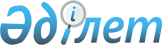 О некоторых вопросах акционерного общества "Казахфильм" имени Шакена Айманова"Постановление Правительства Республики Казахстан от 25 декабря 2007 года N 1284

      В соответствии с пунктом 2  статьи 32 Закона Республики Казахстан от 13 мая 2003 года "Об акционерных обществах" Правительство Республики Казахстан  ПОСТАНОВЛЯЕТ : 

      1. Налоговому комитету Министерства финансов Республики Казахстан в установленном законодательством Республики Казахстан порядке: 

      1) разместить ограниченные в распоряжении объявленные акции акционерного общества "Казахфильм" имени Шакена Айманова" (далее - Общество) в количестве 1749507 (один миллион семьсот сорок девять тысяч пятьсот семь) штук на сумму 1749507000 (один миллиард семьсот сорок девять миллионов пятьсот семь тысяч) тенге посредством их принудительного изъятия в собственность государства в счет погашения налоговой задолженности Общества; 

      2) обеспечить регистрацию права государственной собственности на акции в системе реестров держателей акций Общества за Комитетом государственного имущества и приватизации Министерства финансов Республики Казахстан. 

      2. Настоящее постановление вводится в действие со дня подписания.        Премьер-Министр 

      Республики Казахстан 
					© 2012. РГП на ПХВ «Институт законодательства и правовой информации Республики Казахстан» Министерства юстиции Республики Казахстан
				